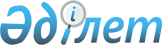 О внесении изменений в решение очередной 11-сессии Кармакшинского районного маслихата от 19 декабря 2012 года N 73 "О районном бюджете на 2013-2015 годы"
					
			Утративший силу
			
			
		
					Решение Кармакшинского районного маслихата Кызылординской области от 25 декабря 2013 года N 141. Зарегистрировано Департаментом юстиции Кызылординской области 25 декабря 2013 года за N 4563. Утратило силу в связи с истечением срока применения - (письмо Кармакшинского районного маслихата Кызылординской области от 08 апреля 2014 года N 57)      Сноска. Утратило силу в связи с истечением срока применения - (письмо Кармакшинского районного маслихата Кызылординской области от 08.04.2014 N 57).

      В соответствии с кодексом Республики Казахстан от 4 декабря 2008 года "Бюджетный кодекс Республики Казахстан", подпунктом 1) пункта 1 статьи 6 Закона Республики Казахстан от 23 января 2001 года "О местном государственном управлении и самоуправлении в Республике Казахстан" Кармакшинский районный маслихат РЕШИЛ:



      1. Внести в решение очередной 11-сессии Кармакшинского районного маслихата от 19 декабря 2012 года N 73 "О районном бюджете на 2013-2015 годы" (зарегистрировано в реестре государственной регистрации нормативных правовых актов за номером 4380, опубликовано в районном газете "Қармақшы таңы" от 25 января 2012 года ) следующие изменения:



      пункт 1 изложить в следующей редакции:

      "1. Утвердить районный бюджет на 2013-2015 годы согласно приложениям 1, 2, 3 соответственно, в том числе на 2013 год в следующих объемах:

      1) доходы – 5 834 224 тысяч тенге, в том числе:

      налоговые поступления – 849 464 тысяч тенге;

      неналоговые поступления – 77 170 тысяч тенге;

      поступления от продажи основного капитала – 22 309 тысяч тенге;

      поступления трансфертов – 4 885 281 тысяч тенге;

      2) затраты – 5 889 394 тысяч тенге;

      3) чистое бюджетное кредитование – 94 438 тысяч тенге;

      бюджетные кредиты – 111 649 тысяч тенге;

      погашение бюджетных кредитов – 17 211 тысяч тенге;

      4) сальдо по операциям с финансовыми активами – 17 527 тысяч тенге;

      приобретение финансовых активов – 17 527 тысяч тенге;

      поступления от продажи финансовых активов государства – 0;

      5) дефицит (профицит) бюджета – -167 135 тысяч тенге;

      6) финансирование дефицита (использование профицита) бюджета –  167 135 тысяч тенге;

      поступление займов – 111 649 тысяч тенге;

      погашение займов – 17 211 тысяч тенге;

      используемые остатки бюджетных средств – 72 697 тысяч тенге.";



      в пункте 4-1:

      подпункт 3) изложить в следующей редакции:

      "3) на реализацию мер социальной поддержки специалистов – 16 313 тысяч тенге;";



      пункт 6 изложить в следующей редакции:

      "6. Учесть, что в районном бюджете на 2013 год за счет средств республиканского бюджета предусмотрены бюджетные кредиты для реализации мер социальной поддержки специалистов – 111 649 тысяч тенге.";



      приложение 1 решения очередной 11 сессии Кармакшинского районного маслихата от 19 декабря 2012 года N 73 "О районном бюджете на 2013-2015 годы" изложить согласно приложению 1 к настоящему решению.



      2. Настоящее решение вводится в действие со дня первого официального опубликования и распространяется на отношения, возникшие с 1 января 2013 года.      Председатель очередной

      24-сессии Кармакшинского

      районного маслихата               М. Бекбаев      Секретарь Кармакшинского 

      районного маслихата               М. НаятулыПриложение 1

к решению очередной 24 сессии

Кармакшинского районного маслихата

от "25" декабря 2013 года N 141      Приложение 1

к решению очередной 11 сессии

Кармакшинского районного маслихата

от "19" декабря 2012 года N 73 

Районный бюджет на 2013 год
					© 2012. РГП на ПХВ «Институт законодательства и правовой информации Республики Казахстан» Министерства юстиции Республики Казахстан
				КатегорияКатегорияКатегорияКатегорияСумма, тысяч тенге
КлассКлассКлассПодклассПодклассНаименование1.Доходы58342241Налоговые поступления84946401Подоходный налог2789302Индивидуальный подоходный налог27893003Социальный налог1990341Социальный налог19903404Hалоги на собственность3401131Hалоги на имущество2511723Земельный налог48884Hалог на транспортные средства838005Единый земельный налог25305Внутренние налоги на товары, работы и услуги226652Акцизы67883Поступления за использование природных и других ресурсов23954Сборы за ведение предпринимательской и профессиональной деятельности132125Налог на игорный бизнес27007Прочие налоги1741Прочие налоги17408Обязательные платежи, взимаемые за совершение юридически значимых действий и (или) выдачу документов уполномоченными на то государственными органами или должностными лицами85481Государственная пошлина85482Неналоговые поступления7717001Доходы от государственной собственности31321Поступления части чистого дохода государственных предприятий17385Доходы от аренды имущества, находящегося в государственной собственности13747Вознаграждения по кредитам, выданным из государственного бюджета2004Штрафы, пени, санкции, взыскания, налагаемые государственными учреждениями, финансируемыми из государственного бюджета, а также содержащимися и финансируемыми из бюджета (сметы расходов) Национального Банка Республики Казахстан6641Штрафы, пени, санкции, взыскания, налагаемые государственными учреждениями, финансируемыми из государственного бюджета, а также содержащимися и финансируемыми из бюджета (сметы расходов) Национального Банка Республики Казахстан, за исключением поступлений от организаций нефтяного сектора66406Прочие неналоговые поступления733741Прочие неналоговые поступления733743Поступления от продажи основного капитала2230901Продажа государственного имущества, закрепленного за государственными учреждениями31321Продажа государственного имущества, закрепленного за государственными учреждениями313203Продажа земли и нематериальных активов191771Продажа земли158272Продажа нематериальных активов33504Поступления трансфертов 488528102Трансферты из вышестоящих органов государственного управления48852812Трансферты из областного бюджета4885281Функциональная группа Функциональная группа Функциональная группа Функциональная группа Сумма, тысяч тенге
Администратор бюджетных программАдминистратор бюджетных программАдминистратор бюджетных программПрограммаПрограммаНаименование2.Расходы588939401Государственные услуги общего характера436650112Аппарат маслихата района (города областного значения)17956001Услуги по обеспечению деятельности маслихата района (города областного значения)17624003Капитальные расходы государственного органа332122Аппарат акима района (города областного значения)102140001Услуги по обеспечению деятельности акима района (города областного значения)84677003Капитальные расходы государственного органа17463123Аппарат акима района в городе, города районного значения, поселка, села, сельского округа190864001Услуги по обеспечению деятельности акима района в городе, города районного значения, поселка, села, сельского округа188507022Капитальные расходы государственного органа2357452Отдел финансов района (города областного значения)25055001Услуги по реализации государственной политики в области исполнения бюджета района (города областного значения) и управления коммунальной собственностью района (города областного значения)23143003Проведение оценки имущества в целях налогообложения1653010Приватизация, управление коммунальным имуществом, постприватизационная деятельность и регулирование споров,

связанных с этим72011Учет, хранение, оценка и реализация имущества, поступившего

в коммунальную собственность115018Капитальные расходы государственного органа72453Отдел экономики и бюджетного планирования района (города областного значения)15935001Услуги по реализации государственной политики в области формирования и развития экономической политики, системы государственного планирования и управления района (города областного значения)15605004Капитальные расходы государственного органа330467Отдел строительства района (города областного значения)84700040Развитие объектов государственных органов8470002Оборона1760122Аппарат акима района (города областного значения)1760005Мероприятия в рамках исполнения всеобщей воинской обязанности176003Общественный порядок, безопасность, правовая, судебная, уголовно-исполнительная деятельность2554458Отдел жилищно-коммунального хозяйства, пассажирского транспорта и автомобильных дорог района (города областного значения)2554021Обеспечение безопасности дорожного движения в населенных пунктах255404Образование3197759464Отдел образования района (города областного значения)3166211001Услуги по реализации государственной политики на местном уровне в области образования19743003Общеобразовательное обучение2361228005Приобретение и доставка учебников, учебно-методических комплексов для государственных учреждений образования района (города областного значения)17412006Дополнительное образование для детей91543007Проведение школьных олимпиад, внешкольных мероприятий и конкурсов районного (городского) масштаба753009Обеспечение деятельности организаций дошкольного воспитания и обучения454495012Капитальные расходы государственного органа1069015Ежемесячная выплата денежных средств опекунам (попечителям) на содержание ребенка-сироты (детей-сирот), и ребенка (детей), оставшегося без попечения родителей11622019Присуждение грантов государственным учреждениям образования района (города областного значения) за высокие показатели работы1500020Обеспечение оборудованием, программным обеспечением детей-инвалидов, обучающихся на дому15000040Реализация государственного образовательного заказа в дошкольных организациях образования66749050Содержание вновь вводимых объектов образования61785067Капитальные расходы подведомственных государственных

учреждений и организаций63106068Обеспечение повышения компьютерной грамотности населения206467Отдел строительства района (города областного значения)31548037Строительство и реконструкция объектов образования3154805Здравоохранение176123Аппарат акима района в городе, города районного значения, поселка, села, сельского округа176002Организация в экстренных случаях доставки тяжелобольных людей до ближайшей организации здравоохранения, оказывающей врачебную помощь17606Социальная помощь и социальное обеспечение457402451Отдел занятости и социальных программ района (города областного значения)457402001Услуги по реализации государственной политики на местном уровне в области обеспечения занятости и реализации социальных программ для населения39962002Программа занятости38200004Оказание социальной помощи на приобретение топлива специалистам здравоохранения, образования, социального обеспечения, культуры, спорта и ветеринарии в сельской местности в соответствии с законодательством Республики Казахстан18579005Государственная адресная социальная помощь10324006Оказание жилищной помощи132593007Социальная помощь отдельным категориям нуждающихся граждан по решениям местных представительных органов51291010Материальное обеспечение детей-инвалидов, воспитывающихся и обучающихся на дому3284011Оплата услуг по зачислению, выплате и доставке пособий и других социальных выплат1720014Оказание социальной помощи нуждающимся гражданам на дому39048016Государственные пособия на детей до 18 лет87636017Обеспечение нуждающихся инвалидов обязательными гигиеническими средствами и предоставление услуг специалистами жестового языка, индивидуальными помощниками в соответствии с индивидуальной программой реабилитации инвалида34565021Капитальные расходы государственного органа20007Жилищно-коммунальное хозяйство618630123Аппарат акима района в городе, города районного значения, поселка, села, сельского округа115974008Освещение улиц населенных пунктов16849009Обеспечение санитарии населенных пунктов10102011Благоустройство и озеленение населенных пунктов66986014Организация водоснабжения населенных пунктов6205027Ремонт и благоустройство объектов в рамках развития городов и сельских населенных пунктов по Дорожной карте занятости 202015832455Отдел культуры и развития языков района (города областного значения)5499024Ремонт объектов в рамках развития городов и сельских населенных пунктов по Дорожной карте занятости 20205499458Отдел жилищно-коммунального хозяйства, пассажирского транспорта и автомобильных дорог района (города областного значения)288259004Обеспечение жильем отдельных категорий граждан2748012Функционирование системы водоснабжения и водоотведения14000015Освещение улиц в населенных пунктах5341018Благоустройство и озеленение населенных пунктов259775031Изготовление технических паспортов на объекты кондоминиумов2745041Ремонт и благоустройство объектов в рамках развития городов и сельских населенных пунктов по Дорожной карте занятости 20203650467Отдел строительства района (города областного значения)208898003Проектирование, строительство и (или) приобретение жилья коммунального жилищного фонда16682004Проектирование, развитие, обустройство и (или) приобретение

инженерно-коммуникационной инфраструктуры64354005Развитие коммунального хозяйства110360058Развитие системы водоснабжения и водоотведения в сельских населенных пунктах14735072Строительство и (или) приобретение служебного жилища и развитие и (или) приобретение инженерно-коммуникационной инфраструктуры в рамках Дорожной карты занятости 2020276708Культура, спорт, туризм и информационное пространство364915455Отдел культуры и развития языков района (города областного значения)218101001Услуги по реализации государственной политики на местном уровне в области развития языков и культуры11724003Поддержка культурно-досуговой работы160786006Функционирование районных (городских) библиотек44886007Развитие государственного языка и других языков народа Казахстана168010Капитальные расходы государственного органа450032Капитальные расходы подведомственных государственных учреждений и организаций87456Отдел внутренней политики района (города областного значения)28044001Услуги по реализации государственной политики на местном уровне в области информации, укрепления государственности и формирования социального оптимизма граждан13245002Услуги по проведению государственной информационной политики через газеты и журналы7729003Реализация мероприятий в сфере молодежной политики3372005Услуги по проведению государственной информационной политики через телерадиовещание2717006Капитальные расходы государственного органа981465Отдел физической культуры и спорта района (города областного значения)49442001Услуги по реализации государственной политики на местном уровне в сфере физической культуры и спорта7417006Проведение спортивных соревнований на районном (города областного значения) уровне1448007Подготовка и участие членов сборных команд района (города областного значения) по различным видам спорта на областных спортивных соревнованиях40577467Отдел строительства района (города областного значения)69328008Развитие объектов спорта и туризма62328011Развитие объектов культуры700010Сельское, водное, лесное, рыбное хозяйство, особо охраняемые природные территории, охрана окружающей среды и животного мира, земельные отношения113416462Отдел сельского хозяйства района (города областного значения)33120001Услуги по реализации государственной политики на местном уровне в сфере сельского хозяйства14867006Капитальные расходы государственного органа1930099Реализация мер по оказанию социальной поддержки специалистов16323463Отдел земельных отношений района (города областного значения)11477001Услуги по реализации государственной политики в области регулирования земельных отношений на территории района (города областного значения)9541006Землеустройство, проводимое при установлении границ городов районного значения, районов в городе, поселков аулов, аульных округов1750007Капитальные расходы государственного органа186473Отдел ветеринарии района (города областного значения)68819001Услуги по реализации государственной политики на местном уровне в сфере ветеринарии9582003Капитальные расходы государственного органа190007Организация отлова и уничтожения бродячих собак и кошек2150009Проведение ветеринарных мероприятий по энзоотическим болезням животных3435010Проведение мероприятий по идентификации сельскохозяйственных животных2108011Проведение противоэпизоотических мероприятий5135411Промышленность, архитектурная, градостроительная и строительная деятельность26156467Отдел строительства района (города областного значения)13167001Услуги по реализации государственной политики на местном уровне в области строительства11027017Капитальные расходы государственного органа2140468Отдел архитектуры и градостроительства района (города областного значения)12989001Услуги по реализации государственной политики в области архитектуры и градостроительства на местном уровне 10034003Разработка схем градостроительного развития территории района и генеральных планов населенных пунктов2675004Капитальные расходы государственного органа28012Транспорт и коммуникации560762123Аппарат акима района в городе, города районного значения, поселка, села, сельского округа3510045Капитальный и средний ремонт автомобильных дорог улиц населенных пунктов3510458Отдел жилищно-коммунального хозяйства, пассажирского транспорта и автомобильных дорог района (города областного значения)557252023Обеспечение функционирования автомобильных дорог55725213Прочие69250452Отдел финансов района (города областного значения)2470012Резерв местного исполнительного органа района (города областного значения) 2470458Отдел жилищно-коммунального хозяйства, пассажирского транспорта и автомобильных дорог района (города областного значения)55752001Услуги по реализации государственной политики на местном уровне в области жилищно-коммунального хозяйства, пассажирского транспорта и автомобильных дорог11054013Капитальные расходы государственного органа2140040Реализация мер по содействию экономическому развитию регионов в рамках Программы "Развитие регионов"42558493Отдел предпринимательства, промышленности и туризма района (города областного значения)11028001Услуги по реализации государственной политики на местном уровне в области развития предпринимательства, промышленности и туризма10550003Капитальные расходы государственного органа228006Поддержка предпринимательской деятельности25014Обслуживание долга22452Отдел финансов района (города областного значения)22013Обслуживание долга местных исполнительных органов по выплате вознаграждений и иных платежей по займам из областного бюджета2215Трансферты39942452Отдел финансов района (города областного значения)39942006Возврат неиспользованных (недоиспользованных) целевых трансфертов33473016Возврат, использованных не по целевому назначению целевых трансфертов2514024Целевые текущие трансферты в вышестоящие бюджеты в связи с передачей функций государственных органов из нижестоящего уровня государственного управления в вышестоящий39553.Чистое бюджетное кредитование94438Бюджетные кредиты11164910Сельское, водное, лесное, рыбное хозяйство, особо охраняемые природные территории, охрана окружающей среды и животного мира, земельные отношения111649462Отдел сельского хозяйства района (города областного значения)111649008Бюджетные кредиты для реализации мер социальной поддержки специалистов1116495Погашение бюджетных кредитов1721101Погашение бюджетных кредитов172111Погашение бюджетных кредитов, выданных из государственного бюджета172114. Сальдо по операциям с финансовыми активами17527Приобретение финансовых активов1752713Прочие17527458Отдел жилищно-коммунального хозяйства, пассажирского транспорта и автомобильных дорог района (города областного значения)17527065Формирование или увеличение уставного капитала юридических лиц175275. Дефицит (профицит) бюджета-1671356. Финансирование дефицита (использование профицита) бюджета1671357Поступление займов11164901Внутренние государственные займы1116492Договоры займа11164916Погашение займов17211452Отдел финансов района (города областного значения)17211008Погашение долга местного исполнительного органа перед вышестоящим бюджетом172118Используемые остатки бюджетных средств7269701Остатки бюджетных средств726971Свободные остатки бюджетных средств72697